РАППА ЭКСПО-2024. ДЕЛОВОЙ ФОРУМ ПРОФЕССИОНАЛОВ ИНДУСТРИИ РАЗВЛЕЧЕНИЙ.ЗАЯВКА	  от «_____» ____________2024 года
*Второй участник из одной компании получает скидку 10%, третий – 15% от стоимости конкретного мероприятия (при участии в одном мероприятии).При отказе менее чем за 10 дней перечисленные денежные средства не возвращаются.Способ оплаты:  Безналичный расчет _______	     Наличный расчет_____Оплату по безналичному расчету гарантируем в течение 5 дней с даты выставления счета.ПРИМЕЧАНИЕ: Договор составляется на основании заполненной Заявки. Акты выполненных работ будут выдаваться представителям организаций при предъявлении доверенности на получение финансовых документов. При наличном расчете, в случае отсутствия доверенности, оплата будет приниматься как от физических лиц! Акт выполненных работ, не подписанный участником конференции в течение 10 дней после окончания  работ,  считается принятым в случае отсутствия претензии в письменном видеЗАПОЛНЕННУЮ ЗАЯВКУ В ФОРМАТЕ .DOC ИЛИ .DOCX, А ТАКЖЕ СКАНИРОВАННУЮ ВЕРСИЮ С ПЕЧАТЬЮ ОТПРАВЬТЕ ПО ЭЛЕКТРОННОЙ ПОЧТЕ: RAAPA4@RAAPA.RU
*Прием заявок осуществляется до 21 марта, включительно.Подробную информацию и новости о мероприятии смотрите на сайте: www.raapa.ru. По всем вопросам обращайтесь в наш офис по телефонам: +7 (495) 604-11-26 или по электронной почте: raapa@raapa.ru Организатор: Российская ассоциация парков и производителей аттракционов (РАППА)
П р о г р а м м а  м е р о п р и я т и й: 25 марта (понедельник)10:00- 16:00   Стратегический интенсив (БЦ «Port Plaza», 5-й этаж, ауд. 7. Адрес: Москва, м.Технопарк, Проектируемый проезд № 4062, д.6, стр.16)«Как найти правильный код дохода для парка развлечений. Активация» Код дохода парка через Еvent Код дохода парка через Продуктовый портфель Код дохода парка через Маркетинг Код дохода парка через КомандуПочему нас стоит слушать: Успешные парки, команда и прибыль!Но так было не всегда: Делимся ошибками!Наш девиз: Делать правильные парки в кайф!Наши парки это: умная и самостоятельная саморазвивающаяся команда!Проводят: Наталия Лиховецкая – учредитель «Агентства Наталии Лиховецкой» г. Москва (20 лет в управлении парков развлечений), генеральный директор Парка аттракционов в г. Сургут; Елена Байдукова – управляющая Интерактивити- парков «Гугол-бум», г. Омск.«Выручка и прибыль наших проектов стабильно и управляемо растут, но у нас есть время на активную и увлекательную жизнь. Наши собственники занимаются только стратегией и развитием, а не операционкой и решением вопросов с ключевыми клиентами».  Стоимость участия: 17000 руб. После мероприятия участники интенсива могут посетить тематический парк развлечений «Остров мечты» с практикумом от Николая Должанского.Стоимость: 3200 руб.
10:00- 17:00   Бизнес-тренинг (БЦ «Port Plaza», 5-й этаж, ауд. 5. Адрес: Москва, м.Технопарк, Проектируемый проезд № 4062, д.6, стр.16)	«Современный взгляд на бизнес призовых аркадных и тировых аттракционов. Секреты высокодоходной эксплуатации»В ходе программы, Вы получите ответы на следующие вопросы:- Что делает призовой аттракцион высокодоходным, и в каком случае Вы теряете на нем свои деньги?- Как должен быть оформлен аттракцион, чтобы гость парка не смог пройти мимо?- Как сэкономить силы и средства при эксплуатации призовых аттракционов?- Какие документы и регламенты нужны при эксплуатации призовых аттракционов?- Как выстроить систему финансового и операционного контроля, чтобы Ваши деньги не шли мимо кассы?Также в программе:- Практические примеры из собственной сети эксплуатации.- Разбор практических вопросов/кейсов участников мероприятия.- Анализ работы площадок призовых аттракционов в тематическом парке развлечений «Остров мечты».Проводит: Николай Должанский – собственник и руководитель группы компаний «БОЛИД», основанной в 2000 году, практик, разработчик, перфекционист, обладатель премий «Хрустальное колесо» и «Золотой пони», мастер спорта России и чемпион мира по автомодельному спорту.«Освоив новые инструменты, Вы сможете увеличить доход от призовых аттракционов от 30% до 400%»Стоимость участия: 17 000 руб.26 марта (вторник)10:00- 16:00   Мастермайнд (БЦ «Port Plaza», 5-й этаж, ауд. 7. Адрес: Москва, м.Технопарк, Проектируемый проезд № 4062, д.6, стр.16) «Революционная трансформация парка. Новые цели. Другие масштабы»Прокачай НАВЫКИ, которые позволят открыть новые горизонты бизнеса!Формат: Мастермайнд – привлечение экспертов, руководителей, предпринимателей к «ПРОКАЧКЕ» ваших парков, идей и обозначения зон роста в формате игрового мозгового штурма. Это ваш личный «СОВЕТ ДИРЕКТОРОВ».Как это работает?Из участников формируются группы по 6-8 человек.Каждый участник приходит со своим запросом, проектом, вопросом.Выделяется время на разбор вопросов каждого участника.Обмен мнениями, проработка, набрасывание идей.Чем полезен?Прокачка критического мышления – измени бизнес путем изменения мышления.Сильное окружение единомышленников – есть возможность услышать советы от авторитетных представителей бизнеса.Выход на новый уровень – забери новые гипотезы роста твоего дела.Конструктивная обратная связь - получи пошаговые инструменты для внедрения.5 причин посетить МАСТЕРМАЙНД: Быстрый и ощутимый результат после встречи (Вы получите рабочие проверенные кейсы, которые Вам помогут сделать прорыв).Повышение своей эффективности (Составите четкий план и стратегии).Возможность создания коллабораций (Вы получите доступ к ресурсам друг друга, полезные контакты и личную помощь).Опыт экспертов (Конструктивная обратная связь от специалистов своего дела).Крутая атмосфера, заряжающая энергией и мотивацией (Здесь все работает на вас. Пространство доверия и роста!)Проводят:Наталия Лиховецкая – учредитель «Агентства Наталии Лиховецкой» г. Москва (20 лет в управлении парков развлечений), генеральный директор Парка аттракционов в г. Сургут.Елена Байдукова – управляющая Интерактивити- парков «Гугол-бум», г. Омск.Николай  Самойленко – эксперт по продажам продуктов индустрии развлечений.Наталия  Ефременко – Менеджер по сервису и развитию Интерактивити-парков «Гугол-бум», г. Омск.Татьяна Куликова – учредитель консалтинговой компании «Реком-Центр», Член Палаты налоговых консультантов РФ, Руководитель отделения «Опоры России» в г. Сургут, наставник в Фонде «Мой бизнес Югра».Мария Лапина - менеджер парка.Ты растешь, только когда готов показать свои слабые стороны и поработать над ними.Стоимость участия: 19000 руб.11:00 - 13:30    Конференция (БЦ «Port Plaza», 5-й этаж, ауд. 5. Адрес: Москва, м. Технопарк, Проектируемый проезд № 4062, д.6, стр.16)  «Тенденции развития парков отдыха и развлечений в России»Топ-5 лучших способов привлечения и удержания клиентов для парка. Константин Попов, исполнительный директор парка «Сказка» (г. Москва), автор телеграм-канала «Адвокат клиента». Самые большие интерактивные пещеры в мире. От идеи до воплощения. Тарас Буряк, заместитель операционного директора АО «Регионы-ЭНТЕРТЕЙНМЕНТ»/ Тематический парк «Остров Мечты» (г. Москва). Особенности выбора при покупке, эксплуатации и обслуживании надувных аттракционов.Яна Касьянова, директор компании «АэроМир», г. Екатеринбург.Комплексная реализация проектов тематических парков.Максим Туров, коммерческий директор компании ИОЛЛА, г. Москва.Увеличение трафика и продвижение парка на примере кейса Активити парка «Белый колодец» (Воронежская обл.).Сергей Слабунов, директор ООО «Спортивный комплекс «Белый Колодец», г. Воронеж.Практический опыт полезных решений в управлении и развитии парка развлечений. Геннадий Григоренко, операционный директор тематического парка «Сочи Парк».  Сила системы. Как построить бережливый бизнес парка. Антон Ковалев, руководитель группы компаний, включая: парк аттракционов «Калейдоскоп», крытый аквапарк и пляж «Лазурный», Белгородский зоопарк и др. Автор книги «От мечты до счастливого клиента. Как создать парк невероятных эмоций»Запуск  и развитие парка «Орион» на ВДНХ.Владислав  Яровенко, генеральный директор ООО «Парк аттракционов ВДНХ», г.Москва.Прирост выручки парка до 30% за счет внедрения нового подхода к автоматизации и управления поведением посетителей.Дамир Галимов, генеральный директор «DK.Park», г.Ижевск.Стоимость участия: 8000 руб. 14:00- 18:00   Семинар (БЦ «Port Plaza», 5-й этаж, ауд. 5. Адрес: Москва, м. Технопарк, Проектируемый проезд № 4062, д.6, стр.16) «Безопасная подготовка аттракционов и развлекательного оборудования к сезону интенсивной эксплуатации в 2024 году»В рамках семинара будут подробно рассмотрены все актуальные вопросы, связанные с вводом аттракционов в эксплуатацию после монтажа/межсезонного хранения. В том числе: определение и детальный разбор системы организации безопасной эксплуатации аттракционов;причинно-следственная связь нештатных ситуаций с организацией безопасной эксплуатации;заполнение форм приказов, журналов и инструкций, необходимых для осуществления безопасной эксплуатации.типичные ошибки и способы по их исключению и др. Проводит: Андрей Петренко – технический и судебный эксперт в области аттракционной техники, аквапарков, оборудования детских игровых площадок и другого развлекательного оборудования.Стоимость участия: 13000 руб. 27 марта (среда)10:00 - 18:00    Работа выставки (Москва, Экспоцентр)11:00                Церемония открытия выставки «РАППА ЭКСПО - 2024»11:30 - 14:30  Бизнес-разбор (Экспоцентр + Онлайн-трансляция)(Пав. 2, 1-й этаж, семинар-зал №4) «Формула роста парка развлечений»3-х часовой бизнес-разбор* реального парка аттракционов по Формуле роста с Антоном Буйновым (Билетная система «Лайм») и Константином Поповым (Исполнительный директор парка развлечений «Сказка» г. Москва, автор телеграмм-канала «Адвокат клиента»). «Формула роста» основана на 10 точках роста, управляя которыми, парк аттракционов может кратно увеличить выручку. Объект разбора – Частный парк аттракционов «Тагил Парк» г. Нижний Тагил (300 тыс. жителей, 22 аттракциона, 2 конкурента). Гость Илья Коньшин - директор парка. Что будет на бизнес-разборе:Раскроем Формулу роста парка развлечений.Разберем парк аттракционов Тагил парк «на винтики» по каждой точке роста.Найдем белые пятна в бизнес-процессах.Выявим удачные стратегии развития в предыдущие годы и поставим точку отсчета (точка А).Поставим цели на год (конкретизируем точку Б).Построим стратегию развития на 2024 год (от точки А к точке Б).Разберем как усилить каждую точку роста в Формуле роста.Зачем идти на мероприятие:Получить Формулу роста выручки для вашего парка развлечений: теория, инструменты (технология), рекомендации, примеры. Научиться внедрять Формулу роста в вашем парке: что считать, как считать, с помощью чего.  Развить насмотренность успешных стратегий роста выручки. Построить стратегию развития парка на 2024 год. *Бизнес-разбор – мероприятие, на котором происходит диагностика текущего состояния бизнеса, с целью найти точки роста для увеличения прибыли, налаживания бизнес-процессов, увеличения продаж и поиска возможностей для развития. Уникальность формата заключается в том, что рекомендации, которые дадут эксперты, станут важными направляющими для каждого участника. Внимание! Доступна онлайн-трансляция мероприятия!Стоимость участия: 8000 руб.
14:00- 15:30   Семинар (Экспоцентр, Пав. 2, 2-й этаж, семинар-зал №1)«Лабиринты и детское игровое оборудование: специфика выбора, безопасность и эффективная эксплуатация»Нормативная база и основные требования безопасности к многоуровневым лабиринтам и детскому игровому оборудованию. Принципы грамотной эксплуатации: осмотры, журналы, проверки.Лабиринт для коммерческого использования – какой он? На что обращать внимание при выборе игрового оборудования. Как сделать парк незабываемым и притягательным: актуальные тренды по оформлению\ наполнению\ формам оборудования. Как работать с лабиринтом и детскими развлечениями долго и прибыльно.  Проводит: Дмитрий Марусев – участник ТК-427 «Аттракционы и другие устройства для развлечения», ген. директор компании «СПАРТА», г. Санкт-Петербург. Стоимость участия: 6000 руб. 18:30       Торжественный прием, посвященный открытию выставки «РАППА ЭКСПО -2024». Церемония вручения премии «ПроПарк».Стоимость участия: 8000 руб. 28 марта (четверг)10:00 - 18:00  Работа выставки (Экспоцентр)10:30- 13:30   Мастер-класс (Экспоцентр, Пав. 7, 4-й этаж, зал «Панорама»)«Анимация как способ увеличения выручки парка»Что такое анимация в детском indoor центре. Виды анимации. Анимация как подразделение парка. Принципы организации мероприятий. Чем indoor парку выгодна анимация. Гайд «МЕРОПРИЯТИЯ, ПРИНОСЯЩИЕ ДЕНЬГИ В ПАРК»ШКОЛА АНИМАТОРОВ. Как сформировать команду творческих молодых людей с нуля.Проводит: Ксения Елисеева – управляющая Центром детских приключений «ТИМ ПАРК» г. Александров Владимирской области; опыт работы в индустрии – более 15 лет.Стоимость участия: 8000 руб.13:30- 15:30   Семинар (Экспоцентр, Пав. 7, 3-й этаж, зал «Банкетный»)«Защита прав владельцев и эксплуатантов аттракционов. Актуальные правовые проблемы» Темы:Идентификация аттракционов и развлекательного оборудования. Как доказать принадлежность оборудования к соответствующей группе: детское игровое, спортивно-развлекательное, аттракционы и др. Страхование. Как организовать процесс страхования гостей и гражданской ответственности в парках. Надзор. Чья область ответственности по оборудованию, которое не попадает в сферу Гостехнадзора – веревочные парки, спортивные батуты др. Передвижные аттракционы. ТО для передвижных аттракционов перед постановкой на временный учет. Проблемы надзора. Нормативная база. Важные изменения в нормативной базе, редакция ТР ЕАЭС, новые стандарты и др. Федеральный закон «Об аттракционах» – будет ли принят и какие изменения он может принести. Проводит: Владимир Гнездилов – Президент РАППА, председатель ТК 427 «Безопасность аттракционов», Заслуженный конструктор РФ, к.т.н., юрист.Семинар предназначен для владельцев и директоров парков развлечений, а также для юристов.Стоимость участия: 7000 руб.14:00 - 16:00   Конференция (Экспоцентр, Пав. 7, 4-й этаж, зал «Панорама») «Организация эффективной работы аквапарков и водных развлекательных комплексов»Аквапарк как всесезонная водная инфраструктура загородного объекта.Станислав Еремин, директор по развитию Центра отдыха и развлечений «Y.E.S» (Вологодская обл.).Экономические и социальные функции термального комплекса в регионе. Алла Власова, коммерческий директор АО «Новые Термы», г. Тверь.Выход «мировых бестселлеров» индустрии аквапарков на российский рынок.Селим Догуоглу, глава представительства компании «PolinWaterparks» (Турция) в России.Особенности работы аквапарка в составе торгово-развлекательного центра. Заурад Юмакаев, генеральный директор Аквапарка Уфа.Фото аутсорсинг – эффективная сопутствующая услуга в индустрии развлечений.Кирилл Гуревич, соучредитель компании «PROMAGNIT», г. Санкт-Петербург.Выбор реагентов для водоподготовки.Светлана Маркизова, генеральный директор ООО «КОСБА», г. Санкт-Петербург.Актуальные кейсы внедрения и эксплуатации платежно-пропускных систем в аквапарках и термахКабанов Денис, директор по развитию ГК «ДатаКрат», г. Екатеринбург.Модератор: Игорь Синькевич – генеральный директор аквапарка «КВА-КВА ПАРК» г. Москва.Стоимость участия: 7000 руб.
16:00 - 17:30  Конференция (Экспоцентр, Пав. 7, 3-й этаж, зал «Банкетный»)«Развитие и повышение рентабельности объектов индустрии развлечений» Как привести миллион гостей в региональный центр развлечений.Юлия Яблокова, директор по стратегическому маркетингу Центра отдыха и развлечений «Y.E.S» (Вологодская обл.), соавтор книги «Умный ресторан».  «Год Семьи» в парках России.Сергей Буторин, эксперт по развитию парковых территорий, основатель проекта «Парки России», Член Общественной палаты РФ.Индустрия развлечений: Что можно предлагать корпорациям в 2024 году.Алексей Лычко, сооснователь технологического стартапа «Б в Кубе»; разработчик игровых решений для корпораций; B2B продажи.Как алгоритмы искусственного интеллекта помогают создавать WOW-эффект для посетителей парков.Наиль Валеев, основатель компании «АИ ВИЖИОН», г. Москва.Диснейленд по-русски или парки нового времени.Светлана Зеленюк, директор по развитию компании "Чехарда", г. Москва.Участие бесплатное (по предварительной регистрации)29 марта (пятница)10:00 - 16:00   Работа выставки (Москва, Экспоцентр)15:00 - 16:00   Вручение дипломов участникам выставки.*В программе возможны изменения.Участник (наименование компании)Участник (наименование компании)Участник (наименование компании)Участник (наименование компании)Участник (наименование компании)Участник (наименование компании)Участник (наименование компании)Участник (наименование компании)Участник (наименование компании)Участник (наименование компании)Название компании для диплома и бейджа участника Название компании для диплома и бейджа участника Название компании для диплома и бейджа участника Название компании для диплома и бейджа участника Название компании для диплома и бейджа участника Название компании для диплома и бейджа участника Название компании для диплома и бейджа участника Название компании для диплома и бейджа участника Название компании для диплома и бейджа участника Название компании для диплома и бейджа участника Название компании для диплома и бейджа участника Название компании для диплома и бейджа участника Название компании для диплома и бейджа участника Название компании для диплома и бейджа участника Название компании для диплома и бейджа участника Руководитель (Ф.И.О., должность)Руководитель (Ф.И.О., должность)Руководитель (Ф.И.О., должность)Руководитель (Ф.И.О., должность)Руководитель (Ф.И.О., должность)Руководитель (Ф.И.О., должность)Руководитель (Ф.И.О., должность)Руководитель (Ф.И.О., должность)Руководитель (Ф.И.О., должность)Руководитель (Ф.И.О., должность)действующий на основании (Устава, Положения, Доверенности)действующий на основании (Устава, Положения, Доверенности)действующий на основании (Устава, Положения, Доверенности)действующий на основании (Устава, Положения, Доверенности)действующий на основании (Устава, Положения, Доверенности)действующий на основании (Устава, Положения, Доверенности)действующий на основании (Устава, Положения, Доверенности)действующий на основании (Устава, Положения, Доверенности)действующий на основании (Устава, Положения, Доверенности)действующий на основании (Устава, Положения, Доверенности)действующий на основании (Устава, Положения, Доверенности)действующий на основании (Устава, Положения, Доверенности)действующий на основании (Устава, Положения, Доверенности)действующий на основании (Устава, Положения, Доверенности)действующий на основании (Устава, Положения, Доверенности)действующий на основании (Устава, Положения, Доверенности)действующий на основании (Устава, Положения, Доверенности)действующий на основании (Устава, Положения, Доверенности)действующий на основании (Устава, Положения, Доверенности)действующий на основании (Устава, Положения, Доверенности)Юридический адресЮридический адресЮридический адресЮридический адресЮридический адресЮридический адресПочтовый / фактический адресПочтовый / фактический адресПочтовый / фактический адресПочтовый / фактический адресПочтовый / фактический адресПочтовый / фактический адресПочтовый / фактический адресПочтовый / фактический адресПочтовый / фактический адресПочтовый / фактический адресТелефонТелефонТелефонТелефонТелефон(            )(            )(            )(            )(            )(            )(            )(            )(            )(            )(            )(            )ФаксФаксE-mailE-mailE-mailИННИННКППКППР/счетР/счетНаименование банка и его адресНаименование банка и его адресНаименование банка и его адресНаименование банка и его адресНаименование банка и его адресНаименование банка и его адресНаименование банка и его адресНаименование банка и его адресНаименование банка и его адресНаименование банка и его адресК/счетК/счетБИКБИКБИКСайтПрошу зарегистрировать в качестве участника(ов) мероприятия:Прошу зарегистрировать в качестве участника(ов) мероприятия:Прошу зарегистрировать в качестве участника(ов) мероприятия:Прошу зарегистрировать в качестве участника(ов) мероприятия:Прошу зарегистрировать в качестве участника(ов) мероприятия:Прошу зарегистрировать в качестве участника(ов) мероприятия:Прошу зарегистрировать в качестве участника(ов) мероприятия:Прошу зарегистрировать в качестве участника(ов) мероприятия:Прошу зарегистрировать в качестве участника(ов) мероприятия:Прошу зарегистрировать в качестве участника(ов) мероприятия:Прошу зарегистрировать в качестве участника(ов) мероприятия:Прошу зарегистрировать в качестве участника(ов) мероприятия:Прошу зарегистрировать в качестве участника(ов) мероприятия:Прошу зарегистрировать в качестве участника(ов) мероприятия:Прошу зарегистрировать в качестве участника(ов) мероприятия:Прошу зарегистрировать в качестве участника(ов) мероприятия:Прошу зарегистрировать в качестве участника(ов) мероприятия:Прошу зарегистрировать в качестве участника(ов) мероприятия:Прошу зарегистрировать в качестве участника(ов) мероприятия:Прошу зарегистрировать в качестве участника(ов) мероприятия:Прошу зарегистрировать в качестве участника(ов) мероприятия:Прошу зарегистрировать в качестве участника(ов) мероприятия:Прошу зарегистрировать в качестве участника(ов) мероприятия:Прошу зарегистрировать в качестве участника(ов) мероприятия:Прошу зарегистрировать в качестве участника(ов) мероприятия:Прошу зарегистрировать в качестве участника(ов) мероприятия:Прошу зарегистрировать в качестве участника(ов) мероприятия:Прошу зарегистрировать в качестве участника(ов) мероприятия:Прошу зарегистрировать в качестве участника(ов) мероприятия:Прошу зарегистрировать в качестве участника(ов) мероприятия:ФамилияФамилияФамилияИмяИмяИмяИмяОтчество№ мероприятий№ мероприятий№ мероприятийФамилияФамилияФамилияИмяИмяИмяИмяОтчество№ мероприятий№ мероприятий№ мероприятийКонтактное лицо: ФИО, должностьКонтактное лицо: ФИО, должностьКонтактное лицо: ФИО, должностьКонтактное лицо: ФИО, должностьКонтактное лицо: ФИО, должностьКонтактное лицо: ФИО, должностьКонтактное лицо: ФИО, должностьКонтактное лицо: ФИО, должностьТелефонТелефонТелефонТелефонE-mailE-mailE-mailE-mail№ мероприятия№ мероприятияНАЗВАНИЯ МЕРОПРИЯТИЙНАЗВАНИЯ МЕРОПРИЯТИЙНАЗВАНИЯ МЕРОПРИЯТИЙНАЗВАНИЯ МЕРОПРИЯТИЙНАЗВАНИЯ МЕРОПРИЯТИЙНАЗВАНИЯ МЕРОПРИЯТИЙНАЗВАНИЯ МЕРОПРИЯТИЙНАЗВАНИЯ МЕРОПРИЯТИЙНАЗВАНИЯ МЕРОПРИЯТИЙНАЗВАНИЯ МЕРОПРИЯТИЙНАЗВАНИЯ МЕРОПРИЯТИЙНАЗВАНИЯ МЕРОПРИЯТИЙНАЗВАНИЯ МЕРОПРИЯТИЙНАЗВАНИЯ МЕРОПРИЯТИЙНАЗВАНИЯ МЕРОПРИЯТИЙНАЗВАНИЯ МЕРОПРИЯТИЙНАЗВАНИЯ МЕРОПРИЯТИЙНАЗВАНИЯ МЕРОПРИЯТИЙНАЗВАНИЯ МЕРОПРИЯТИЙНАЗВАНИЯ МЕРОПРИЯТИЙНАЗВАНИЯ МЕРОПРИЯТИЙНАЗВАНИЯ МЕРОПРИЯТИЙНАЗВАНИЯ МЕРОПРИЯТИЙНАЗВАНИЯ МЕРОПРИЯТИЙСтоимость, руб.Стоимость, руб.Стоимость, руб.Стоимость, руб.№ мероприятия№ мероприятияНАЗВАНИЯ МЕРОПРИЯТИЙНАЗВАНИЯ МЕРОПРИЯТИЙНАЗВАНИЯ МЕРОПРИЯТИЙНАЗВАНИЯ МЕРОПРИЯТИЙНАЗВАНИЯ МЕРОПРИЯТИЙНАЗВАНИЯ МЕРОПРИЯТИЙНАЗВАНИЯ МЕРОПРИЯТИЙНАЗВАНИЯ МЕРОПРИЯТИЙНАЗВАНИЯ МЕРОПРИЯТИЙНАЗВАНИЯ МЕРОПРИЯТИЙНАЗВАНИЯ МЕРОПРИЯТИЙНАЗВАНИЯ МЕРОПРИЯТИЙНАЗВАНИЯ МЕРОПРИЯТИЙНАЗВАНИЯ МЕРОПРИЯТИЙНАЗВАНИЯ МЕРОПРИЯТИЙНАЗВАНИЯ МЕРОПРИЯТИЙНАЗВАНИЯ МЕРОПРИЯТИЙНАЗВАНИЯ МЕРОПРИЯТИЙНАЗВАНИЯ МЕРОПРИЯТИЙНАЗВАНИЯ МЕРОПРИЯТИЙНАЗВАНИЯ МЕРОПРИЯТИЙНАЗВАНИЯ МЕРОПРИЯТИЙНАЗВАНИЯ МЕРОПРИЯТИЙНАЗВАНИЯ МЕРОПРИЯТИЙ25  МАРТА25  МАРТА25  МАРТА25  МАРТА25  МАРТА25  МАРТА25  МАРТА25  МАРТА25  МАРТА25  МАРТА25  МАРТА25  МАРТА25  МАРТА25  МАРТА25  МАРТА25  МАРТА25  МАРТА25  МАРТА25  МАРТА25  МАРТА25  МАРТА25  МАРТА25  МАРТА25  МАРТА25  МАРТА25  МАРТА25  МАРТА25  МАРТА25  МАРТА25  МАРТА1.1Стратегический интенсив*10:00 – 16:00Стратегический интенсив*10:00 – 16:00Стратегический интенсив*10:00 – 16:00Стратегический интенсив*10:00 – 16:00Стратегический интенсив*10:00 – 16:00Стратегический интенсив*10:00 – 16:00Стратегический интенсив*10:00 – 16:00Стратегический интенсив*10:00 – 16:00«Как найти правильный код дохода для парка развлечений. Активация»«Как найти правильный код дохода для парка развлечений. Активация»«Как найти правильный код дохода для парка развлечений. Активация»«Как найти правильный код дохода для парка развлечений. Активация»«Как найти правильный код дохода для парка развлечений. Активация»«Как найти правильный код дохода для парка развлечений. Активация»«Как найти правильный код дохода для парка развлечений. Активация»«Как найти правильный код дохода для парка развлечений. Активация»«Как найти правильный код дохода для парка развлечений. Активация»«Как найти правильный код дохода для парка развлечений. Активация»«Как найти правильный код дохода для парка развлечений. Активация»«Как найти правильный код дохода для парка развлечений. Активация»«Как найти правильный код дохода для парка развлечений. Активация»«Как найти правильный код дохода для парка развлечений. Активация»«Как найти правильный код дохода для парка развлечений. Активация»«Как найти правильный код дохода для парка развлечений. Активация»«Как найти правильный код дохода для парка развлечений. Активация»«Как найти правильный код дохода для парка развлечений. Активация»1700017000170001.2Стратегический интенсив*10:00 – 16:00Стратегический интенсив*10:00 – 16:00Стратегический интенсив*10:00 – 16:00Стратегический интенсив*10:00 – 16:00Стратегический интенсив*10:00 – 16:00Стратегический интенсив*10:00 – 16:00Стратегический интенсив*10:00 – 16:00Стратегический интенсив*10:00 – 16:00Посещение тематического парка «Остров мечты». По желанию, только для участников стратегического интенсиваПосещение тематического парка «Остров мечты». По желанию, только для участников стратегического интенсиваПосещение тематического парка «Остров мечты». По желанию, только для участников стратегического интенсиваПосещение тематического парка «Остров мечты». По желанию, только для участников стратегического интенсиваПосещение тематического парка «Остров мечты». По желанию, только для участников стратегического интенсиваПосещение тематического парка «Остров мечты». По желанию, только для участников стратегического интенсиваПосещение тематического парка «Остров мечты». По желанию, только для участников стратегического интенсиваПосещение тематического парка «Остров мечты». По желанию, только для участников стратегического интенсиваПосещение тематического парка «Остров мечты». По желанию, только для участников стратегического интенсиваПосещение тематического парка «Остров мечты». По желанию, только для участников стратегического интенсиваПосещение тематического парка «Остров мечты». По желанию, только для участников стратегического интенсиваПосещение тематического парка «Остров мечты». По желанию, только для участников стратегического интенсиваПосещение тематического парка «Остров мечты». По желанию, только для участников стратегического интенсиваПосещение тематического парка «Остров мечты». По желанию, только для участников стратегического интенсиваПосещение тематического парка «Остров мечты». По желанию, только для участников стратегического интенсиваПосещение тематического парка «Остров мечты». По желанию, только для участников стратегического интенсиваПосещение тематического парка «Остров мечты». По желанию, только для участников стратегического интенсиваПосещение тематического парка «Остров мечты». По желанию, только для участников стратегического интенсива3200320032002Бизнес-тренинг*10:00 – 17:00Бизнес-тренинг*10:00 – 17:00Бизнес-тренинг*10:00 – 17:00Бизнес-тренинг*10:00 – 17:00Бизнес-тренинг*10:00 – 17:00Бизнес-тренинг*10:00 – 17:00Бизнес-тренинг*10:00 – 17:00Бизнес-тренинг*10:00 – 17:00«Современный взгляд на бизнес призовых аркадных и тировых аттракционов. Секреты высокодоходной эксплуатации»«Современный взгляд на бизнес призовых аркадных и тировых аттракционов. Секреты высокодоходной эксплуатации»«Современный взгляд на бизнес призовых аркадных и тировых аттракционов. Секреты высокодоходной эксплуатации»«Современный взгляд на бизнес призовых аркадных и тировых аттракционов. Секреты высокодоходной эксплуатации»«Современный взгляд на бизнес призовых аркадных и тировых аттракционов. Секреты высокодоходной эксплуатации»«Современный взгляд на бизнес призовых аркадных и тировых аттракционов. Секреты высокодоходной эксплуатации»«Современный взгляд на бизнес призовых аркадных и тировых аттракционов. Секреты высокодоходной эксплуатации»«Современный взгляд на бизнес призовых аркадных и тировых аттракционов. Секреты высокодоходной эксплуатации»«Современный взгляд на бизнес призовых аркадных и тировых аттракционов. Секреты высокодоходной эксплуатации»«Современный взгляд на бизнес призовых аркадных и тировых аттракционов. Секреты высокодоходной эксплуатации»«Современный взгляд на бизнес призовых аркадных и тировых аттракционов. Секреты высокодоходной эксплуатации»«Современный взгляд на бизнес призовых аркадных и тировых аттракционов. Секреты высокодоходной эксплуатации»«Современный взгляд на бизнес призовых аркадных и тировых аттракционов. Секреты высокодоходной эксплуатации»«Современный взгляд на бизнес призовых аркадных и тировых аттракционов. Секреты высокодоходной эксплуатации»«Современный взгляд на бизнес призовых аркадных и тировых аттракционов. Секреты высокодоходной эксплуатации»«Современный взгляд на бизнес призовых аркадных и тировых аттракционов. Секреты высокодоходной эксплуатации»«Современный взгляд на бизнес призовых аркадных и тировых аттракционов. Секреты высокодоходной эксплуатации»«Современный взгляд на бизнес призовых аркадных и тировых аттракционов. Секреты высокодоходной эксплуатации»17000170001700026  МАРТА26  МАРТА26  МАРТА26  МАРТА26  МАРТА26  МАРТА26  МАРТА26  МАРТА26  МАРТА26  МАРТА26  МАРТА26  МАРТА26  МАРТА26  МАРТА26  МАРТА26  МАРТА26  МАРТА26  МАРТА26  МАРТА26  МАРТА26  МАРТА26  МАРТА26  МАРТА26  МАРТА26  МАРТА26  МАРТА26  МАРТА26  МАРТА26  МАРТА26  МАРТА3Мастермайнд*10:00 – 16:00   Мастермайнд*10:00 – 16:00   Мастермайнд*10:00 – 16:00   Мастермайнд*10:00 – 16:00   Мастермайнд*10:00 – 16:00   Мастермайнд*10:00 – 16:00   Мастермайнд*10:00 – 16:00   Мастермайнд*10:00 – 16:00   «Революционная трансформация парка. Новые цели. Другие масштабы»«Революционная трансформация парка. Новые цели. Другие масштабы»«Революционная трансформация парка. Новые цели. Другие масштабы»«Революционная трансформация парка. Новые цели. Другие масштабы»«Революционная трансформация парка. Новые цели. Другие масштабы»«Революционная трансформация парка. Новые цели. Другие масштабы»«Революционная трансформация парка. Новые цели. Другие масштабы»«Революционная трансформация парка. Новые цели. Другие масштабы»«Революционная трансформация парка. Новые цели. Другие масштабы»«Революционная трансформация парка. Новые цели. Другие масштабы»«Революционная трансформация парка. Новые цели. Другие масштабы»«Революционная трансформация парка. Новые цели. Другие масштабы»«Революционная трансформация парка. Новые цели. Другие масштабы»«Революционная трансформация парка. Новые цели. Другие масштабы»«Революционная трансформация парка. Новые цели. Другие масштабы»«Революционная трансформация парка. Новые цели. Другие масштабы»«Революционная трансформация парка. Новые цели. Другие масштабы»«Революционная трансформация парка. Новые цели. Другие масштабы»1900019000190004Конференция*11:00-13:30    Конференция*11:00-13:30    Конференция*11:00-13:30    Конференция*11:00-13:30    Конференция*11:00-13:30    Конференция*11:00-13:30    Конференция*11:00-13:30    Конференция*11:00-13:30    «Тенденции развития парков отдыха и развлечений в России»«Тенденции развития парков отдыха и развлечений в России»«Тенденции развития парков отдыха и развлечений в России»«Тенденции развития парков отдыха и развлечений в России»«Тенденции развития парков отдыха и развлечений в России»«Тенденции развития парков отдыха и развлечений в России»«Тенденции развития парков отдыха и развлечений в России»«Тенденции развития парков отдыха и развлечений в России»«Тенденции развития парков отдыха и развлечений в России»«Тенденции развития парков отдыха и развлечений в России»«Тенденции развития парков отдыха и развлечений в России»«Тенденции развития парков отдыха и развлечений в России»«Тенденции развития парков отдыха и развлечений в России»«Тенденции развития парков отдыха и развлечений в России»«Тенденции развития парков отдыха и развлечений в России»«Тенденции развития парков отдыха и развлечений в России»«Тенденции развития парков отдыха и развлечений в России»«Тенденции развития парков отдыха и развлечений в России»8000800080005Семинар*14:00-18:00    Семинар*14:00-18:00    Семинар*14:00-18:00    Семинар*14:00-18:00    Семинар*14:00-18:00    Семинар*14:00-18:00    Семинар*14:00-18:00    Семинар*14:00-18:00    «Безопасная подготовка аттракционов и развлекательного оборудования к сезону интенсивной эксплуатации в 2024 году»«Безопасная подготовка аттракционов и развлекательного оборудования к сезону интенсивной эксплуатации в 2024 году»«Безопасная подготовка аттракционов и развлекательного оборудования к сезону интенсивной эксплуатации в 2024 году»«Безопасная подготовка аттракционов и развлекательного оборудования к сезону интенсивной эксплуатации в 2024 году»«Безопасная подготовка аттракционов и развлекательного оборудования к сезону интенсивной эксплуатации в 2024 году»«Безопасная подготовка аттракционов и развлекательного оборудования к сезону интенсивной эксплуатации в 2024 году»«Безопасная подготовка аттракционов и развлекательного оборудования к сезону интенсивной эксплуатации в 2024 году»«Безопасная подготовка аттракционов и развлекательного оборудования к сезону интенсивной эксплуатации в 2024 году»«Безопасная подготовка аттракционов и развлекательного оборудования к сезону интенсивной эксплуатации в 2024 году»«Безопасная подготовка аттракционов и развлекательного оборудования к сезону интенсивной эксплуатации в 2024 году»«Безопасная подготовка аттракционов и развлекательного оборудования к сезону интенсивной эксплуатации в 2024 году»«Безопасная подготовка аттракционов и развлекательного оборудования к сезону интенсивной эксплуатации в 2024 году»«Безопасная подготовка аттракционов и развлекательного оборудования к сезону интенсивной эксплуатации в 2024 году»«Безопасная подготовка аттракционов и развлекательного оборудования к сезону интенсивной эксплуатации в 2024 году»«Безопасная подготовка аттракционов и развлекательного оборудования к сезону интенсивной эксплуатации в 2024 году»«Безопасная подготовка аттракционов и развлекательного оборудования к сезону интенсивной эксплуатации в 2024 году»«Безопасная подготовка аттракционов и развлекательного оборудования к сезону интенсивной эксплуатации в 2024 году»«Безопасная подготовка аттракционов и развлекательного оборудования к сезону интенсивной эксплуатации в 2024 году»13000130001300027  МАРТА27  МАРТА27  МАРТА27  МАРТА27  МАРТА27  МАРТА27  МАРТА27  МАРТА27  МАРТА27  МАРТА27  МАРТА27  МАРТА27  МАРТА27  МАРТА27  МАРТА27  МАРТА27  МАРТА27  МАРТА27  МАРТА27  МАРТА27  МАРТА27  МАРТА27  МАРТА27  МАРТА27  МАРТА27  МАРТА27  МАРТА27  МАРТА27  МАРТА27  МАРТА6.1Бизнес-разбор*11:30 – 14:30   Бизнес-разбор*11:30 – 14:30   Бизнес-разбор*11:30 – 14:30   Бизнес-разбор*11:30 – 14:30   Бизнес-разбор*11:30 – 14:30   Бизнес-разбор*11:30 – 14:30   Бизнес-разбор*11:30 – 14:30   Бизнес-разбор*11:30 – 14:30   «Формула роста парка развлечений»«Формула роста парка развлечений»«Формула роста парка развлечений»«Формула роста парка развлечений»«Формула роста парка развлечений»«Формула роста парка развлечений»«Формула роста парка развлечений»«Формула роста парка развлечений»«Формула роста парка развлечений»«Формула роста парка развлечений»«Формула роста парка развлечений»«Формула роста парка развлечений»«Формула роста парка развлечений»«Формула роста парка развлечений»«Формула роста парка развлечений»«Формула роста парка развлечений»«Формула роста парка развлечений»«Формула роста парка развлечений»8000800080006.2Онлайн Бизнес-разбор*11:30 – 14:30   Онлайн Бизнес-разбор*11:30 – 14:30   Онлайн Бизнес-разбор*11:30 – 14:30   Онлайн Бизнес-разбор*11:30 – 14:30   Онлайн Бизнес-разбор*11:30 – 14:30   Онлайн Бизнес-разбор*11:30 – 14:30   Онлайн Бизнес-разбор*11:30 – 14:30   Онлайн Бизнес-разбор*11:30 – 14:30   онлайн-трансляция «Формула роста парка развлечений»онлайн-трансляция «Формула роста парка развлечений»онлайн-трансляция «Формула роста парка развлечений»онлайн-трансляция «Формула роста парка развлечений»онлайн-трансляция «Формула роста парка развлечений»онлайн-трансляция «Формула роста парка развлечений»онлайн-трансляция «Формула роста парка развлечений»онлайн-трансляция «Формула роста парка развлечений»онлайн-трансляция «Формула роста парка развлечений»онлайн-трансляция «Формула роста парка развлечений»онлайн-трансляция «Формула роста парка развлечений»онлайн-трансляция «Формула роста парка развлечений»онлайн-трансляция «Формула роста парка развлечений»онлайн-трансляция «Формула роста парка развлечений»онлайн-трансляция «Формула роста парка развлечений»онлайн-трансляция «Формула роста парка развлечений»онлайн-трансляция «Формула роста парка развлечений»онлайн-трансляция «Формула роста парка развлечений»8000800080007Семинар*14:00- 15:30    Семинар*14:00- 15:30    Семинар*14:00- 15:30    Семинар*14:00- 15:30    Семинар*14:00- 15:30    Семинар*14:00- 15:30    Семинар*14:00- 15:30    Семинар*14:00- 15:30    «Лабиринты и детское игровое оборудование: специфика выбора, безопасность и эффективная эксплуатация»«Лабиринты и детское игровое оборудование: специфика выбора, безопасность и эффективная эксплуатация»«Лабиринты и детское игровое оборудование: специфика выбора, безопасность и эффективная эксплуатация»«Лабиринты и детское игровое оборудование: специфика выбора, безопасность и эффективная эксплуатация»«Лабиринты и детское игровое оборудование: специфика выбора, безопасность и эффективная эксплуатация»«Лабиринты и детское игровое оборудование: специфика выбора, безопасность и эффективная эксплуатация»«Лабиринты и детское игровое оборудование: специфика выбора, безопасность и эффективная эксплуатация»«Лабиринты и детское игровое оборудование: специфика выбора, безопасность и эффективная эксплуатация»«Лабиринты и детское игровое оборудование: специфика выбора, безопасность и эффективная эксплуатация»«Лабиринты и детское игровое оборудование: специфика выбора, безопасность и эффективная эксплуатация»«Лабиринты и детское игровое оборудование: специфика выбора, безопасность и эффективная эксплуатация»«Лабиринты и детское игровое оборудование: специфика выбора, безопасность и эффективная эксплуатация»«Лабиринты и детское игровое оборудование: специфика выбора, безопасность и эффективная эксплуатация»«Лабиринты и детское игровое оборудование: специфика выбора, безопасность и эффективная эксплуатация»«Лабиринты и детское игровое оборудование: специфика выбора, безопасность и эффективная эксплуатация»«Лабиринты и детское игровое оборудование: специфика выбора, безопасность и эффективная эксплуатация»«Лабиринты и детское игровое оборудование: специфика выбора, безопасность и эффективная эксплуатация»«Лабиринты и детское игровое оборудование: специфика выбора, безопасность и эффективная эксплуатация»60006000600010Прием РАППАПрием РАППАПрием РАППАПрием РАППАПрием РАППАПрием РАППАПрием РАППАПрием РАППАПрием, посвященный открытию выставки РАППА ЭКСПО -2024. Церемония награждения «ПроПарк-2024».Прием, посвященный открытию выставки РАППА ЭКСПО -2024. Церемония награждения «ПроПарк-2024».Прием, посвященный открытию выставки РАППА ЭКСПО -2024. Церемония награждения «ПроПарк-2024».Прием, посвященный открытию выставки РАППА ЭКСПО -2024. Церемония награждения «ПроПарк-2024».Прием, посвященный открытию выставки РАППА ЭКСПО -2024. Церемония награждения «ПроПарк-2024».Прием, посвященный открытию выставки РАППА ЭКСПО -2024. Церемония награждения «ПроПарк-2024».Прием, посвященный открытию выставки РАППА ЭКСПО -2024. Церемония награждения «ПроПарк-2024».Прием, посвященный открытию выставки РАППА ЭКСПО -2024. Церемония награждения «ПроПарк-2024».Прием, посвященный открытию выставки РАППА ЭКСПО -2024. Церемония награждения «ПроПарк-2024».Прием, посвященный открытию выставки РАППА ЭКСПО -2024. Церемония награждения «ПроПарк-2024».Прием, посвященный открытию выставки РАППА ЭКСПО -2024. Церемония награждения «ПроПарк-2024».Прием, посвященный открытию выставки РАППА ЭКСПО -2024. Церемония награждения «ПроПарк-2024».Прием, посвященный открытию выставки РАППА ЭКСПО -2024. Церемония награждения «ПроПарк-2024».Прием, посвященный открытию выставки РАППА ЭКСПО -2024. Церемония награждения «ПроПарк-2024».Прием, посвященный открытию выставки РАППА ЭКСПО -2024. Церемония награждения «ПроПарк-2024».Прием, посвященный открытию выставки РАППА ЭКСПО -2024. Церемония награждения «ПроПарк-2024».Прием, посвященный открытию выставки РАППА ЭКСПО -2024. Церемония награждения «ПроПарк-2024».Прием, посвященный открытию выставки РАППА ЭКСПО -2024. Церемония награждения «ПроПарк-2024».80008000800028  МАРТА28  МАРТА28  МАРТА28  МАРТА28  МАРТА28  МАРТА28  МАРТА28  МАРТА28  МАРТА28  МАРТА28  МАРТА28  МАРТА28  МАРТА28  МАРТА28  МАРТА28  МАРТА28  МАРТА28  МАРТА28  МАРТА28  МАРТА28  МАРТА28  МАРТА28  МАРТА28  МАРТА28  МАРТА28  МАРТА28  МАРТА28  МАРТА28  МАРТА28  МАРТА11Мастер-класс*10:30-13:30Мастер-класс*10:30-13:30Мастер-класс*10:30-13:30Мастер-класс*10:30-13:30Мастер-класс*10:30-13:30Мастер-класс*10:30-13:30Мастер-класс*10:30-13:30Мастер-класс*10:30-13:30«Анимация как способ увеличения выручки парка»«Анимация как способ увеличения выручки парка»«Анимация как способ увеличения выручки парка»«Анимация как способ увеличения выручки парка»«Анимация как способ увеличения выручки парка»«Анимация как способ увеличения выручки парка»«Анимация как способ увеличения выручки парка»«Анимация как способ увеличения выручки парка»«Анимация как способ увеличения выручки парка»«Анимация как способ увеличения выручки парка»«Анимация как способ увеличения выручки парка»«Анимация как способ увеличения выручки парка»«Анимация как способ увеличения выручки парка»«Анимация как способ увеличения выручки парка»«Анимация как способ увеличения выручки парка»«Анимация как способ увеличения выручки парка»«Анимация как способ увеличения выручки парка»«Анимация как способ увеличения выручки парка»80008000800012Семинар*13:30- 15:30    Семинар*13:30- 15:30    Семинар*13:30- 15:30    Семинар*13:30- 15:30    Семинар*13:30- 15:30    Семинар*13:30- 15:30    Семинар*13:30- 15:30    Семинар*13:30- 15:30    «Защита прав владельцев и эксплуатантов аттракционов. Актуальные правовые проблемы«Защита прав владельцев и эксплуатантов аттракционов. Актуальные правовые проблемы«Защита прав владельцев и эксплуатантов аттракционов. Актуальные правовые проблемы«Защита прав владельцев и эксплуатантов аттракционов. Актуальные правовые проблемы«Защита прав владельцев и эксплуатантов аттракционов. Актуальные правовые проблемы«Защита прав владельцев и эксплуатантов аттракционов. Актуальные правовые проблемы«Защита прав владельцев и эксплуатантов аттракционов. Актуальные правовые проблемы«Защита прав владельцев и эксплуатантов аттракционов. Актуальные правовые проблемы«Защита прав владельцев и эксплуатантов аттракционов. Актуальные правовые проблемы«Защита прав владельцев и эксплуатантов аттракционов. Актуальные правовые проблемы«Защита прав владельцев и эксплуатантов аттракционов. Актуальные правовые проблемы«Защита прав владельцев и эксплуатантов аттракционов. Актуальные правовые проблемы«Защита прав владельцев и эксплуатантов аттракционов. Актуальные правовые проблемы«Защита прав владельцев и эксплуатантов аттракционов. Актуальные правовые проблемы«Защита прав владельцев и эксплуатантов аттракционов. Актуальные правовые проблемы«Защита прав владельцев и эксплуатантов аттракционов. Актуальные правовые проблемы«Защита прав владельцев и эксплуатантов аттракционов. Актуальные правовые проблемы«Защита прав владельцев и эксплуатантов аттракционов. Актуальные правовые проблемы70007000700013Конференция*14:00 - 16:00    Конференция*14:00 - 16:00    Конференция*14:00 - 16:00    Конференция*14:00 - 16:00    Конференция*14:00 - 16:00    Конференция*14:00 - 16:00    Конференция*14:00 - 16:00    Конференция*14:00 - 16:00    «Организация эффективной работы аквапарков и водных развлекательных комплексов»«Организация эффективной работы аквапарков и водных развлекательных комплексов»«Организация эффективной работы аквапарков и водных развлекательных комплексов»«Организация эффективной работы аквапарков и водных развлекательных комплексов»«Организация эффективной работы аквапарков и водных развлекательных комплексов»«Организация эффективной работы аквапарков и водных развлекательных комплексов»«Организация эффективной работы аквапарков и водных развлекательных комплексов»«Организация эффективной работы аквапарков и водных развлекательных комплексов»«Организация эффективной работы аквапарков и водных развлекательных комплексов»«Организация эффективной работы аквапарков и водных развлекательных комплексов»«Организация эффективной работы аквапарков и водных развлекательных комплексов»«Организация эффективной работы аквапарков и водных развлекательных комплексов»«Организация эффективной работы аквапарков и водных развлекательных комплексов»«Организация эффективной работы аквапарков и водных развлекательных комплексов»«Организация эффективной работы аквапарков и водных развлекательных комплексов»«Организация эффективной работы аквапарков и водных развлекательных комплексов»«Организация эффективной работы аквапарков и водных развлекательных комплексов»«Организация эффективной работы аквапарков и водных развлекательных комплексов»70007000700014Конференция16:00 – 17:30Конференция16:00 – 17:30Конференция16:00 – 17:30Конференция16:00 – 17:30Конференция16:00 – 17:30Конференция16:00 – 17:30Конференция16:00 – 17:30Конференция16:00 – 17:30«Развитие и повышение рентабельности объектов индустрии развлечений» «Развитие и повышение рентабельности объектов индустрии развлечений» «Развитие и повышение рентабельности объектов индустрии развлечений» «Развитие и повышение рентабельности объектов индустрии развлечений» «Развитие и повышение рентабельности объектов индустрии развлечений» «Развитие и повышение рентабельности объектов индустрии развлечений» «Развитие и повышение рентабельности объектов индустрии развлечений» «Развитие и повышение рентабельности объектов индустрии развлечений» «Развитие и повышение рентабельности объектов индустрии развлечений» «Развитие и повышение рентабельности объектов индустрии развлечений» «Развитие и повышение рентабельности объектов индустрии развлечений» «Развитие и повышение рентабельности объектов индустрии развлечений» «Развитие и повышение рентабельности объектов индустрии развлечений» «Развитие и повышение рентабельности объектов индустрии развлечений» «Развитие и повышение рентабельности объектов индустрии развлечений» «Развитие и повышение рентабельности объектов индустрии развлечений» «Развитие и повышение рентабельности объектов индустрии развлечений» «Развитие и повышение рентабельности объектов индустрии развлечений» бесплатнобесплатнобесплатноПомощь в бронировании гостиницы: 	Заказ гостиниц в Москве осуществляет ООО «Лунас», Тел.: +7(499) 553-06-38 доб.номер: 002 – Жукова НаталияДополнительную информацию о ценах на гостиницы и возможностях размещения см. на сайте www.raapa.ru в разделе «Мероприятия»  - «Гостиницы»
Название компании:Руководитель:     МП                                                            «______» __________________2024г.	                                                 дата заполнения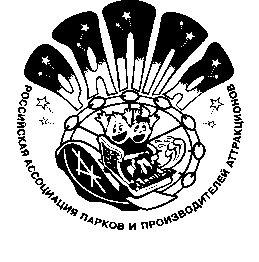 г. Москва43-я Международная выставка «Аттракционы и развлекательное оборудование РАППА ЭКСПО - 2024»ДЕЛОВОЙ ФОРУМ ПРОФЕССИОНАЛОВ ИНДУСТРИИ РАЗВЛЕЧЕНИЙ25 - 29 марта 2024 г.